Положение об организации образовательного процесса для инвалидов и лиц с ограниченными возможностями здоровья в ГАПОУ МО «Мурманский колледж экономики и информационных технологий»1. Общие положения1.1. Настоящее Положение определяет порядок организации образовательного процесса и особые условия обучения инвалидов и лиц с ограниченными возможностями здоровья в Государственном автономном профессиональном образовательном учреждении Мурманской области «Мурманский колледж экономики и информационных технологий» (далее – Колледж). 1.2. Настоящее Положение разработано в соответствии с: Конвенцией о правах инвалидов (от 13.12.2006г.);Конституцией Российской Федерации; Федеральным Законом РФ от 29.12.2012г. №273-Ф3 «Об образовании в Российской Федерации» (ред. от 01.05.2019г.);Законом Российской Федерации от 24.11.1995г. №181-ФЗ «О социальной защите инвалидов в Российской Федерации»; Федеральным законом от 03.05.2012 № 46-ФЗ «О ратификации Конвенции о правах инвалидов» (с изм. и доп., вступ. в силу с 01.01.2019г.); Законом Мурманской области от 28.06.2013г. № 1649-01-ЗМО (ред. 24.12.2018г.) «Об образовании в Мурманской области» (с изм. от 24.12.2018г. №2326-01-ЗМО); Указом Президента Российской Федерации от 07.05.2012г. № 599 «О мерах по реализации государственной политики в области образования и науки»; Государственной программой Российской Федерации «Доступная среда», утвержденной распоряжением Правительства Российской Федерации от 29.03.2019 № 363; Приказом Минобрнауки России от 09.11.2015 № 1309 «Об утверждении Порядка обеспечения условий доступности для инвалидов объектов предоставляемых услуг в сфере образования, а также оказания им при этом необходимой помощи» (ред. от 18.08.2016г.); Перечнем специальностей и направлений подготовки, при приеме на обучение по которым поступающие проходят обязательные предварительные медицинские осмотры (обследования) в порядке, установленном при заключении трудового договора или служебного контракта по соответствующей должности или специальности, утверждённым постановлением Правительства РФ от 14.08.2013 № 697; Приказом Минобрнауки России от 14.06.2013 № 464 «Об утверждении Порядка организации и осуществления образовательной деятельности по образовательным программа среднего профессионального образования»  (ред. от 15.12.2014г.);Порядком приема граждан на обучение по образовательным программам среднего профессионального образования, утвержденным приказом Минобрнауки России от 23.01.2014 №36 (ред. от 26.03.2019г.);Положением о практике обучающихся, осваивающих основные профессиональные образовательные программы среднего профессионального образования», утвержденным приказом Минобрнауки России от 18.04.2013г. №291 (ред. от 18.08.2016г.); Порядком проведения государственной итоговой аттестации по образовательным программам среднего профессионального образования, утвержденным приказом Минобрнауки России от 16.08.2013г.  №968 (с изм. и доп. от 31.01.2014г., 17.11. 2017г.); «Требованиями к организации образовательного процесса для обучения инвалидов и лиц с ограниченными возможностями здоровья в профессиональных образовательных организациях, в том числе оснащенности образовательного процесса», утвержденными письмом Департамента государственной политики в сфере высшего образования Минобрнауки России от 18.03.2014 № 06-281 «О направлении Требований»; Методическими рекомендациями по разработке и реализации адаптированных образовательных программ среднего профессионального образования, утвержденными Департаментом государственной политики в сфере подготовки рабочих кадров и ДПО Минобрнауки России от 20.04.2015г. № 06-830вн; Приложением к Письму Минобрнауки России от 22.04.2015. № 06-443 «О направлении методических рекомендаций» «Методические рекомендации по разработке и реализации адаптированных образовательных программ среднего профессионального образования», утв. Минобрнауки России 20.04.2015г. №06-830-ВН; Письмом Минобрнауки России от 20.02.2017г. № 07-818 «О направлении Методических рекомендаций по вопросам организации образования в рамках внедрения ФГОС ОВЗ (вместе с «Методическими рекомендациями руководителям общеобразовательных организаций по сопровождению образовательной деятельности в условиях введения федерального государственного образовательного стандарта начального общего образования обучающихся с ограниченными возможностями здоровья и федерального государственного образовательного стандарта образования обучающихся с умственной отсталостью (интеллектуальными нарушениями)»); Письмом Минобрнауки России Департамента государственной политики в сфере защиты прав детей от 21.06.2017г. № 07-ПГ-МОН-25486 по вопросу разработки адаптированных образовательных программ»;ФГОС СПО по профессиям и специальностям; Уставом Государственного автономного профессионального образовательного учреждения Мурманской области «Мурманский колледж экономики и информационных технологий». 1.3. В целях реализации положений законодательных актов РФ, являясь базовой профессиональной образовательной организацией, обеспечивающей поддержку региональной системы инклюзивного среднего профессионального образования инвалидов и лиц с ограниченными возможностями здоровья,  в Колледже создаются специальные условия для получения образования по основным программам профессионального образования. 1.4. Под специальными условиям для получения образования обучающимися с ограниченными возможностями здоровья в настоящем Положении понимаются условия обучения, воспитания и развития таких обучающихся, включающие в себя использование адаптированных образовательных программ и методов обучения и воспитания, специальных учебников, учебных пособий и дидактических материалов, специальных технических средств обучения коллективного и индивидуального пользования, предоставление услуг ассистента (помощника), оказывающего обучающимся необходимую техническую помощь, проведение групповых и индивидуальных коррекционных занятий, обеспечение доступа в здание Колледжа и другие условия, без которых невозможно или затруднено освоение образовательных программ обучающимися с ограниченными возможностями здоровья. 2. Особенности организации образовательной деятельности для обучающихся инвалидов и лиц с ограниченными возможностями здоровья2.1. В Колледже осуществляется плановая работа по адаптации основных структурных элементов объектов. С этой целью создаются материально-технические условия, обеспечивающие возможность для беспрепятственного доступа лиц с недостатками физического и психического развития в здание и помещения Колледжа. 2.2. Инвалиды и лица с ограниченными возможностями слуха и речи, с ограниченными возможностями зрения и ограниченными возможностями опорно-двигательного аппарата могут получить образование по основным профессиональным образовательным программам среднего профессионального образования. 2.3. На обучение в Колледже по адаптированным образовательным программам среднего профессионального образования принимаются лица с ограниченными возможностями здоровья и инвалиды, которым согласно заключению федерального учреждения медико-социальной экспертизы, не противопоказано обучение по данным специальностям. 2.4. Обучение лиц с ограниченными возможностями здоровья и инвалидов может быть организовано как совместно с другими обучающимися, так и отдельно в специальных группах. 2.5. Инвалиды и лица с ограниченными возможностями здоровья при поступлении подают стандартный набор документов и представляют по своему усмотрению оригинал или ксерокопию одного из следующих документов: заключение психолого-медико-педагогической комиссии; справку об установлении инвалидности. 2.6. Для выбора оптимальных условий обучения, воспитания и развития обучающихся с инвалидностью и ОВЗ рекомендуется предоставлять индивидуальную программу реабилитации (абиллитации) в Колледж.2.7. Обучение по образовательным программам среднего профессионального образования инвалидов и обучающихся с ограниченными возможностями здоровья осуществляется на основе образовательных программ среднего профессионального образования, адаптированных при необходимости по заявлению указанных обучающихся. 2.8. Учебный план для реализации адаптированной образовательной программы разрабатывается на основе примерного учебного плана и может предусматривать адаптационный учебный цикл, предназначенный для учета ограничений здоровья обучающихся инвалидов и обучающихся с ограниченными возможностями здоровья при формировании общих и профессиональных компетенций, а также увеличение  срока получения образования не более чем на 1 год по сравнению со сроком получения образования для соответствующей формы обучения.2.9. Дисциплины, относящиеся к обязательной части учебных циклов, учебной и производственных практик, являются обязательными для освоения всеми обучающимися, в том числе инвалидами и лицами с ограниченными возможностями здоровья. Не допускается изъятие каких-либо дисциплин или модулей, практик и процедур государственной итоговой аттестации из числа обязательных в отношении инвалидов и лиц с ограниченными возможностями здоровья. 2.10. Для обучающихся с ограниченными возможностями здоровья и инвалидов Колледж устанавливает особый порядок освоения учебной дисциплины «Физическая культура» в Положении о  порядке проведения занятий по учебной дисциплине «Физическая культура»  при освоении профессиональных образовательных программ инвалидами и лицами с ограниченными возможностями здоровья в  ГАПОУ МО «Мурманский колледж экономики и информационных технологий».2.11. Положение регламентирует порядок организации, проведения и объем занятий по учебной дисциплине «Физическая культура» по специальностям среднего профессионального образования при очной форме обучения, при освоении образовательной программы инвалидами и лицами с ограниченными возможностями здоровья в Колледже.2.12. Текущий контроль успеваемости осуществляется преподавателем в процессе проведения практических занятий и лабораторных работ, а также выполнения индивидуальных работ, домашних заданий и т.п. Конкретные формы и процедуры текущего контроля успеваемости обучающихся инвалидов и обучающихся с ограниченными возможностями здоровья устанавливаются Колледжем самостоятельно с учетом ограничений здоровья.2.13. Форма промежуточной аттестации для обучающихся инвалидов и обучающихся с ограниченными возможностями здоровья устанавливается с учетом индивидуальных психофизических особенностей (устно, письменно на бумаге, письменно на компьютере, в форме тестирования и т.п.). При необходимости предусматривается увеличение времени на подготовку к зачетам и экзаменам, а также предоставляется дополнительное время для подготовки ответа на зачете/экзамене. Возможно установление Колледжем индивидуальных графиков прохождения промежуточной аттестации обучающимися инвалидами и обучающимися с ограниченными возможностями здоровья.2.14. Практика является обязательным разделом адаптированной образовательной программы. Она представляет собой вид учебных занятий, непосредственно ориентированных на профессионально-практическую подготовку обучающихся, в том числе обеспечивающую подготовку и защиту выпускной квалификационной работы. 2.15. При реализации адаптированной образовательной программы предусматриваются все виды практик в соответствии с ФГОС СПО по специальности. 2.16.  Цели и задачи, программы и формы отчетности по каждому виду практики определяются Колледжем самостоятельно. 2.17. Для инвалидов и лиц с ограниченными возможностями здоровья форма проведения практики устанавливается Колледжем с учетом особенностей психофизического развития, индивидуальных возможностей и состояния здоровья. При определении мест прохождения учебной и производственных практик обучающимся инвалидом, Колледж должен учитывать рекомендации, данные по результатам медико-социальной экспертизы и содержащиеся в индивидуальной программе реабилитации инвалида, относительно рекомендованных условий и видов труда.2.18. Государственная итоговая аттестация выпускников, завершающих обучение по специальностям СПО, является обязательной и осуществляется после освоения образовательной программы (при необходимости, адаптированной) в полном объеме. 2.19. Государственная итоговая аттестация выпускников-инвалидов и выпускников с ограниченными возможностями здоровья проводится в соответствии с Порядком проведения государственной итоговой аттестации по образовательным программам среднего профессионального образования, утвержденным приказом Минобрнауки России от 16.08.2013. № 968 (с изм. и доп. от 31 января 2014 г., 17 ноября 2017 г.). 2.20. Выпускники или родители (законные представители) несовершеннолетних выпускников не позднее, чем за 3 месяца до начала государственной итоговой аттестации подают письменное заявление о необходимости создания для них специальных условий при проведении государственной итоговой аттестации. В специальные условия могут входить: предоставление отдельной аудитории, увеличение времени для подготовки ответа, присутствие ассистента, оказывающего необходимую техническую помощь, выбор формы предоставления инструкции по порядку проведения государственной итоговой аттестации, формы предоставления заданий и ответов (устно, письменно на бумаге, письменно на компьютере, с использованием специальных технических средств), предоставление перерыва для приема пищи, лекарств и др. 2.21. Для выпускников из числа лиц с ограниченными возможностями здоровья государственная итоговая аттестация проводится колледжем с учетом особенностей психофизического развития, индивидуальных возможностей и состояния здоровья таких выпускников (далее - индивидуальные особенности). 2.22. При проведении государственной итоговой аттестации обеспечивается соблюдение следующих общих требований: проведение государственной итоговой аттестации для лиц с ограниченными возможностями здоровья в одной аудитории совместно с выпускниками, не имеющими ограниченных возможностей здоровья, если это не создает трудностей для выпускников при прохождении государственной итоговой аттестации; присутствие в аудитории ассистента, оказывающего выпускникам необходимую техническую помощь с учетом их индивидуальных особенностей (занять рабочее место, передвигаться, прочитать и оформить задание, общаться с членами государственной экзаменационной комиссии); пользование необходимыми выпускникам техническими средствами при прохождении государственной итоговой аттестации с учетом их индивидуальных особенностей; обеспечение возможности беспрепятственного доступа выпускников в аудитории, туалетные и другие помещения, а также их пребывания в указанных помещениях. 2.23. Дополнительно при проведении государственной итоговой аттестации обеспечивается соблюдение следующих требований в зависимости от категорий выпускников с ограниченными возможностями здоровья: а) для слабовидящих: обеспечивается индивидуальное равномерное освещение не менее 300 люкс; выпускникам для выполнения задания при необходимости предоставляется увеличивающее устройство; задания для выполнения, а также инструкция о порядке проведения государственной аттестации оформляются увеличенным шрифтом; б) для глухих и слабослышащих с тяжелыми нарушениями речи: обеспечивается наличие звукоусиливающей аппаратуры коллективного пользования, при необходимости предоставляется звукоусиливающая аппаратура индивидуального пользования; по их желанию государственный экзамен может проводиться в письменной форме; в) для лиц с нарушениями опорно-двигательного аппарата (с тяжелыми нарушениями двигательных функций верхних конечностей или отсутствием верхних конечностей): письменные задания выполняются на компьютере со специализированным программным обеспечением или надиктовываются ассистенту. 2.24. Режим учебных занятий для обучающихся инвалидов и лиц с ограниченными возможностями здоровья может быть установлен с учетом их физических возможностей. 2.25. Кураторам, мастерам производственного обучения, преподавателям интегрированных групп рекомендуется при организации образовательного процесса обеспечивать индивидуальный подход к инвалидам, лицам с ОВЗ, осуществлять мониторинг уровня их успеваемости, помогать в преодолении трудностей, возникающих в процессе обучения, обеспечивать положительные межличностные отношения между участниками образовательного процесса, информировать родителей (законных представителей) об особенностях организации образования ребенка, привлекать их к участию в воспитательных, культурно-развлекательных, спортивно-оздоровительных и иных мероприятиях.2.24. Адаптацию к образовательному процессу и помощь в социализации обеспечивают социальный педагог, педагог-организатор и педагог-психолог колледжа в пределах своих компетенций, закрепленных в должностных инструкциях.3. Права и обязанности 3.1. Права и обязанности обучающихся базовой профессиональной образовательной организации определяются Уставом.3.2. Обучающиеся имеют право на получение профессионального образования в соответствии с государственным образовательным стандартом, в том числе по индивидуальному учебному плану, адаптированной образовательной программе.3.3. Привлечение обучающихся с инвалидностью и ОВЗ без их согласия и согласия родителей или лиц, их заменяющих, к труду, не предусмотренному профессиональной образовательной подготовкой, запрещается.3.4. Базовые профессиональные образовательные организации создают условия, гарантирующие охрану и укрепление здоровья обучающихся.4. Учебно-методическое и информационное обеспечение обучения инвалидов и лиц с ограниченными возможностями здоровья4.1. Адаптированная образовательная программа должна быть обеспечена учебной документацией по всем дисциплинам, междисциплинарным курсам и профессиональным модулям в соответствии с требованиями ФГОС СПО. 4.2. Доступ к информационным и библиографическим ресурсам в информационно-телекоммуникационной сети «Интернет» (далее - сеть Интернет) для каждого обучающегося инвалида или обучающегося с ограниченными возможностями здоровья должен быть обеспечен предоставлением ему не менее чем одного учебного, методического печатного и/или электронного издания по каждой дисциплине, междисциплинарному курсу, профессиональному модулю в формах, адаптированных к ограничениям их здоровья (включая электронные базы периодических изданий). 4.3. Для обучающихся инвалидов и обучающихся с ограниченными возможностями здоровья предпочтительным является комплектация библиотечного фонда электронными изданиями основной и дополнительной учебной литературы по дисциплинам всех учебных циклов, изданной за последние 5 лет. 4.4. Библиотечный фонд помимо учебной литературы, должен включать официальные, справочно-библиографические и периодические издания. Обеспечение к ним доступа обучающихся инвалидов и обучающихся с ограниченными возможностями здоровья может осуществляться с использованием специальных технических и программных средств. 4.5. Во время самостоятельной подготовки обучающиеся инвалиды и обучающиеся с ограниченными возможностями здоровья обеспечиваются всеми возможными информационными ресурсами, в т.ч. в дистанционной форме.5. Комплексное сопровождение образовательного процесса и здоровье сбережение инвалидов и лиц с ОВЗ5.1. Комплексное сопровождение образовательного процесса и здоровье сбережение студентов с инвалидностью и ОВЗ осуществляется в соответствии с рекомендациями федеральных учреждений медико-социальной экспертизы, психолого-медико-педагогической комиссии. 5.2. Организационно-педагогическое сопровождение направлено на контроль учебной деятельности инвалидов и лиц с ОВЗ в соответствии с графиком учебного процесса в условиях инклюзивного образования. Организационно-педагогическое сопровождение может включать: контроль посещаемости занятий; помощь в организации самостоятельной работы; организацию индивидуальных консультаций; организационное содействие в прохождении промежуточных аттестаций, сдаче зачетов, экзаменов, ликвидации академических задолженностей; коррекцию взаимодействия обучающегося и преподавателя в учебном процессе; консультирование преподавателей и сотрудников по психофизическим особенностям обучающихся с ограниченными возможностями здоровья и инвалидов; коррекцию трудных ситуаций; инструктажи для преподавателей и сотрудников и иную деятельность. 5.3 Медицинско-оздоровительное сопровождение включает диагностику физического состояния обучающихся, сохранение здоровья, развитие адаптационного потенциала, приспособляемости к учебе. 5.4. Социальное сопровождение представляет собой совокупность мероприятий, сопутствующих образовательному процессу и направленных на социальную поддержку обучающихся ограниченными возможностями здоровья и инвалидов при инклюзивном образовании, включая содействие в решении бытовых проблем, проживания в общежитии, социальных выплат, выделения материальной помощи, стипендиального обеспечения и другое. 5.5. Для осуществления личностного, индивидуализированного социального сопровождения обучающихся инвалидов и обучающихся с ограниченными возможностями здоровья в Колледже предусмотрена такая форма сопровождения, как студенческое волонтерство. Волонтерское движение способствует социализации инвалидов и лиц с ОВЗ, развивает процессы интеграции в молодежной среде.5.6. Обучающиеся инвалиды и обучающиеся с ограниченными возможностями здоровья участвуют в студенческом самоуправлении, в работе общественных организаций, спортивных секциях, творческих клубах и т.п.5.7. Обучающиеся инвалиды и обучающиеся с ограниченными возможностями здоровья имеют право принимать участие в олимпиадах, чемпионатах и конкурсах профессионального мастерства. 6. Кадровое обеспечение образовательного процесса6.1. Для работы в системе инклюзивного образования педагоги Колледжа, проходят курсы повышения квалификации по организации инклюзивного образовательного процесса, содержательные методы работы с инвалидами и лицами с ОВЗ.6.2. Педагоги, имеют профессиональную квалификацию, соответствующую требованиям квалификационной характеристики по должности и полученной специальности и подтвержденную документами об образовании.Специалисты должны знать порядок реализации дидактических принципов индивидуального и дифференцированного подходов, развивающего, наглядного и практического характера обучения.6.3. Для осуществления психолого-педагогического сопровождения и облегчения адаптации обучающихся с ограниченными возможностями здоровьям к условиям базовой профессиональной образовательной организации в штате  предусмотрены должности педагога-психолога, социального педагога, ассистента, тьютора, методиста, педагога – организатора, руководителя физического воспитания.6.4. Деятельность тьютора заключается в индивидуальной работе с обучающимися с ограниченными возможностями здоровья и инвалидами в образовательном процессе и процессе социализации. Тьютор проводит дополнительные индивидуальные консультации и занятия с обучающимися, организованные для оказания помощи в освоении учебного материала, объяснения и подкрепления содержания учебных дисциплин и выработки навыков к обучению в профессиональных образовательных организациях. Работа педагога-психолога (психолога, специального психолога) с обучающимися с ограниченными возможностями здоровья и инвалидами в профессиональных образовательных организациях заключается в создании благоприятного психологического климата, формировании условий, стимулирующих личностный и профессиональный рост, обеспечении психологической защищенности абитуриентов и обучающихся, поддержке и укреплении их психического здоровья. Социальный педагог (социальный работник) осуществляет социальную защиту, выявляет потребности обучающихся с ограниченными возможностями здоровья и инвалидов и их семей в сфере социальной поддержки, определяет направления помощи в адаптации и социализации, участвует в установленном законодательством Российской Федерации порядке в мероприятиях по обеспечению защиты прав и законных интересов ребенка в государственных органах и органах местного самоуправления. Организационную помощь по использованию в образовательном процессе современных технических и программных средств обучения помогающих педагогическим работникам и обучающимся использовать эти средства, содействующих в обеспечении обучающихся с ограниченными возможностями здоровья и инвалидов дополнительными способами передачи, освоения и воспроизводства учебной информации, занимающихся разработкой и внедрением специальных методик, электронного обучения и дистанционных образовательных технологий осуществляют специалистыРуководитель физического воспитания осуществляет организацию физического воспитания лиц с инвалидностью и ОВЗ согласно Адаптированной образовательной программе по физической культуре с обучающимися инвалидами и ОВЗ в ГАПОУ МО «МКЭиИТ», которая направлена на поддержание здоровья и здорового образа жизни, технологиям здоровьесбережения с учетом ограничений обучающихся. При реализации программы учитывается социализация обучающихся с инвалидностью в социокультурной среде сверстников.  Одним из этапов является привлечение  обучающихся с инвалидностью к судейству в соревнованиях по спортивным играм (баскетбол, волейбол). Обучающиеся с инвалидностью обучаются основным моментам судейства.СОГЛАСОВАНОСоветом образовательного учрежденияПротокол № 5  от «17» апреля 2020 г.СОГЛАСОВАНОСоветом образовательного учрежденияПротокол № 5  от «17» апреля 2020 г.УТВЕРЖДЕНО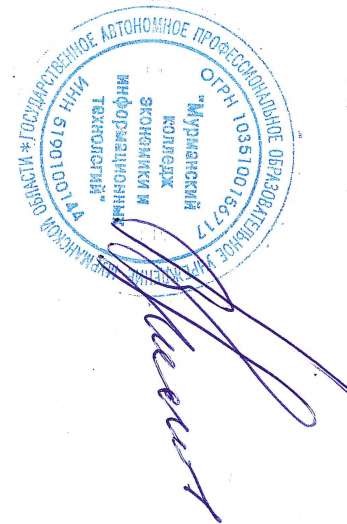 Приказом № 49/1  от «30» апреля 2020 г.Директор ГАПОУ МО «МКЭиИТ»______________Малков В.В.